Registre de forma veraz y correcta los datos solicitados a continuación. Una vez entregada la información en la División de Admisiones, Registro y Control Académico, se tomará por cierta y no habrá posibilidad de modificación.Fecha: Soy aspirante a los programas de pregrado que ofrece la Universidad del Cauca, para el Primero:       Segundo:       período académico de      IMPORTANTE: La División de Admisiones, Registro y Control Académico verificará ante el Sistema Nacional de Información de Educación Superior SNIES, la información sobre los departamentos donde no existan Instituciones de Educación Superior. Los documentos presentados por los aspirantes deberán contener nombres completos, número de documento de identidad, teléfonos, dirección y correo electrónico activo de quien los expide._____________________________________Firma del AspiranteAplica como caso especial: SI  NO  indique el motivo: Entrega incompleta de documentos  Los documentos presentados no acreditan la condición de caso especial. Otro. _____________________________________________________Funcionario que recibe: _________________________ Firma: ________________N° Folios:     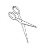 ------------------------------------------------------------------------------------------------------------------------------------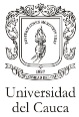 Solicitud de Inscripción – Caso Especial  Bachilleres provenientes de Departamentos en donde no hay Instituciones de Educación Superior Código: PA-GA-4.2-FOR-21Nombre del aspirante:        Identificación:      Programa:                                                                                                                                                   Período académico: 1       2       Año:      Fecha: Día           Mes           Año                                                  Aplica como caso especial: SI    NO  motivo: Entrega incompleta de documentos  Los documentos presentados no acreditan la condición de caso especial. Otro. _______________________________Funcionario que recibe:                                              Firma: ___________________N° Folios:     Conserve este desprendible y preséntelo en caso de reclamoPrograma Prioridad 1:      Programa Prioridad 2:      Apellidos:      Nombres:      Número del documento de Identificación:      Teléfono Residencia:       Celular:      Correo Electrónico:      Requisitos para la inscripción como caso especialEspacios para ser diligenciados por funcionario DARCAEspacios para ser diligenciados por funcionario DARCARequisitos para la inscripción como caso especialCumple:Cumple:Requisitos para la inscripción como caso especialSINOLos aspirantes que provengan de departamentos donde no existen Instituciones de Educación Superior, además de cumplir con los requisitos previstos en el artículo 20 del Acuerdo Académico 013 de 2018, deberán presentar en su orden en un legajador tamaño oficio, los siguientes documentos:1. Solicitud de inscripción – caso especial, diligenciada.2. Fotocopia legible del documento de identidad (Cédula, tarjeta de identidad, contraseña, cédula de extranjería), tamaño normal.3. Copia del comprobante de pago de inscripción, debidamente cancelado. 4. Certificación de estudio de los tres últimos años de bachillerato, expedida por la institución educativa perteneciente a uno de los departamentos donde no existan instituciones de educación superior.